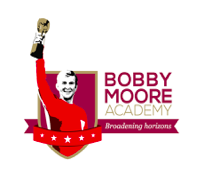 Job DescriptionKey ResponsibilitiesMain Duties and Responsibilities:You are required to carry out the duties as set out in the relevant paragraphs of the current School Teachers’ Pay and Conditions document. The post requires you to teach pupils in the age range 11 to 19 and with others outside that age range as required for transition and outreach work.In carrying out these duties you will need to work in compliance with all Academy policies and procedures as set out by the Trust and Governing Body and the reasonable direction from colleagues with the relevant position of responsibility.You will have the role of Form Tutor, even when a form has not been assigned to you, and may be asked to carry out some or all of those duties if required.In addition you will continuously evaluate and review your role and propose improvements to this Job Description in the light of experience as part of the performance management process. You will also be required to carry out any other additional duties as might reasonable required by the Principal.To maintain a thorough and up to date knowledge of the teaching of your subject(s) and take account of wider curriculum developments which are relevant to your workTo plan lessons/activities/tutorials and sequences of lessons to meet pupils’ individual learning needsTo use a range of appropriate strategies and follow Academy policies for teaching/tutoring, behaviour management and classroom managementTo do all that you can to ensure that you safeguard and promote the welfare of pupils in the AcademyTo set well-­‐grounded consistent expectations for pupils in your teaching and tutorial groups using information about prior attainmentTo assess, monitor and record the progress of pupils in your teaching (and tutorial groups) and give them clear and constructive feedbackTo do all you can to ensure that, as a result of your teaching (and tutoring), your pupils achieve well relative to their prior attainment, making progress as good as or better than similar pupils nationally and in the AcademyTo take responsibility for your own professional development and use the outcomes to improve your teaching (and tutoring) and your pupils’ learningTo make an active contribution to the policies, aspirations and plans of your Department and the Academy.Person SpecificationQualifications DesirableA good degree in a relevant subject Nationally recognised teaching qualificationTeaching Skills, Knowledge and ExperienceThe skills, knowledge and understanding necessary to teach across Key Stages 3-­‐5A very good classroom teacher, demonstrating ability to innovateUnderstanding of current curriculum issues in relation to teaching subject/sAble to show evidence of the use of technology in teaching and learningLeadership skills, knowledge and experienceBe flexible and responsive to a changing educational environmentContribute to whole school initiativesCommunication skills, knowledge and experienceCommitted to working co-­‐operatively with young people; able to communicate sensitively, imaginatively  and  effectively  with themAble to create a team ethos across a teamAble to motivate and encourage problem solvingAble to communicate effectively with parents to represent the Academy positively and feedback information as appropriateProfessional DevelopmentAble to seek and understand development opportunities for self and othersCommitted to career progression and own professional developmentWilling to contribute to the professional developmentAttitude and MotivationWell-motivated, enthusiastic and prepared to work hardHonestGood organisation and time management skillsAcademy EthosHave high expectations of what pupils and staff can achieveFully supportive of the aims and ethos of a successful AcademyAble to develop and co-­‐ordinate a sustainable strategy towards extra curriculum activitiesEqual OpportunitiesHave regard to provide equality of opportunity for allHealth and SafetyAware of Health and Safety and Safeguarding as appropriate to roleHealth and AppearanceGood attendance and punctuality recordA willingness to dress professionally in accordance with the culture of the organisation.Job Title:Teacher of Spanish (with possibility of further additional responsibility).  Several positions available.   The post would suit candidates ranging from NQT to those seeking a step towards Faculty Leadership.Location:Bobby Moore Academy, 1 Siding Street, Queen Elizabeth Olympic Park, London, E20 2AEReporting To:Assistant Principal / Head of FacultySalary:MPS / UPS (Inner London) according to experience and responsibility